Sächsischer Schützenbund 1990 e. V. 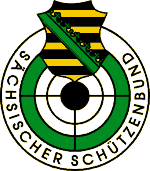 Aufnahmeantrag und Mitglieder-Nachweis-Karte der Vereinigung „SV Pöhla 1896 e. V.“*********************************************************……………………………..		……………………………Name							Vorname…………………………..   ……  ………..  …………………Straße					          Haus-Nr.           PLZ		        Ort………………….	…………………	……………………….Geburtsdatum	/ -ort		Fon-Nr.				Email…………………………..		………………………..Datum, Unterschrift Antragsteller			 Datum, Unterschrift gesetzl. Vertreter  							(bei Schülern bzw. Jugendlichen)*********************************************************Aufnahmeantrag wurde vom Vorstand bestätigt am: ……………….Mitgliedsausweis wurde ausgestellt am:			  ……………….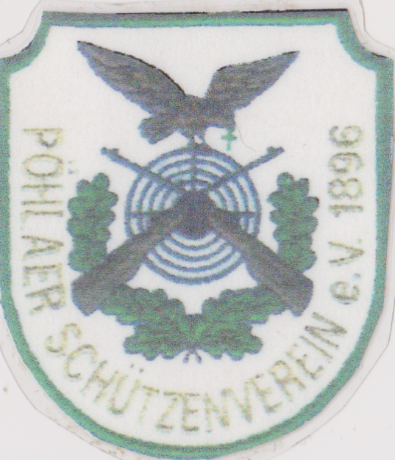 ……………………………Unterschrift Vorstand SV Pöhla 1896 e. V.